ООО«ПОЛИКАБ»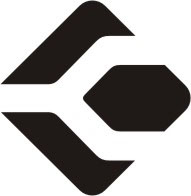 142103, МО, г. Подольск, ул. Бронницкая, д. 268 (495)  543-72-01  542-20-51http://www.polycab.rиПрайс-лист	РАСПИЛ на ДЕТАЛИ                  				                       доставка по звонку										      оплата на местеЛИСТВЕННИЦА            Фото образцовЦены указаны в рублях, включая НДС 18%.№ Наименование продукцииЕд.изм.Цена, руб., вкл. НДС 18%Цена, руб., вкл. НДС 18%Цена, руб., вкл. НДС 18%остост№ Наименование продукцииЕд.изм.сорт Эсорт АКол-во в уп.остост1Балясина,цел.,50х50х900 рисунок 1,2,4,5,6шт194190102Балясина, цел.,50х50х900 рисунок  3,7,8,9,10шт205197103Балясина,цел.,60х60х900 рисунок 1,2,4,5,6шт262210104Балясина,цел.,60х60х900 рисунок  3,7,8,9,10шт275220105Столб начальный,цел.,80х80х1200 рисунок  К0,1,2,4,5,6шт66055046Столб начальный, цел.,80х80х1200 рисунок  3,7,8,9,10шт76070047Столб начальный,цел.,100х100х1200 рисунок  К0,1,2,4,5,6шт93580348Столб начальный, цел.,100х100х1200 рисунок  3,7,8,9,10шт95782549Поручень для балясин, цел.,50х50 размер 47х67 длина 3000-4000м/п313250410Поручень для балясин , цел., 60х60 размер 50х80 длина 3000-4000м/п352275411Подбалясенник с накладкой для ба-син 50х50, 60х60 длина.3000-4000м/п242412Планка подбалясенника 10х50 и 10х60 длина 2000м/п55113Тетива, сращ.,50х300 длина 2000-4000м/п919114Тетива, сращ.,50х300 длина 4500-5000м/п1053115Ступени, цел., 40х300-500длины900-2000м/пВ ассортиментеВ ассортиментеВ ассортименте16Подоконник, цел., 40х300-500длины900-2000м/пВ ассортиментеВ ассортиментеВ ассортименте17Брус клееный, сращ., 80х80х3000-4000п/м4051118Брус клееный, сращ.,100х100х3000-4000п/м6151119Брус клееный, сращ., 150х150х3000-4000п/м203013201120Брусок строганный, 20-70х20-50х3000м330 0001121Доска строганная, сорт А, 30-50х100-150х3000м335 0001122Доска обрезная, сорт 0-1, 50х145-195х3000м332 2001123Столбы-колонны 100х100х2700 рисунок 1-10шт22001124Угол, поворот, окончание шт50025Заглушки шт 12